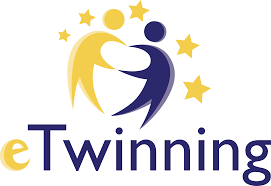 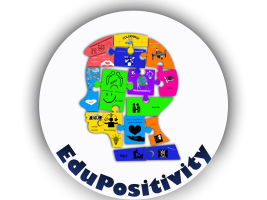 Okulmuz öğretmenlerinden İlkay SEVİM koordinatörlüğünde “EduPositivity” isimli eTwinning projemiz 9 Türk ve 11 yabancı ortağın işbirliği ile yenilikçi bir yaklaşım kullanılarak başlamış bulunmaktadır. Projeye 8 ülkeden 20 öğretmen ve 100'ün üzerinde öğrenci katılmıştır. Projede, öğrencilerin duygusal ve sosyal becerileri geliştirmek, işbirliğinin önemini ortaya koymak, farklı kültürleri tanımak,web2 ve yapay zeka araçlarını tanıyarak etkin kullanmak amaçlanmaktadır.